Брянская областьВЫГОНИЧСКИЙ МУНИЦИПАЛЬНЫЙ РАЙОН
ВЫГОНИЧСКИЙ ПОСЕЛКОВЫЙ СОВЕТ НАРОДНЫХ ДЕПУТАТОВ2-го созыва
пос. ВыгоничиРЕШЕНИЕОт « 07 » февраля 2012г.	№3-147Об утверждении Порядка сбора отработанных ртутьсодержащих отходов на территории Выгоничского городского поселения.В соответствии с постановлением Правительства РФ от 03.09.2010 №681 «Об утверждении Правил обращения с отходами производства и потребления в части осветительных устройств, электрических ламп, ненадлежащие сбор, накопление, использование, обезвреживание, транспортирование и размещение которых может повлечь причинение вреда здоровью граждан, вреда животным, растениям и окружающей среде»Выгоничский поселковый Совет народных депутатовРЕШИЛ:Утвердить Порядок сбора отработанных ртутьсодержащих отходов на территории Выгоничского городского поселения (Приложения)Данное решение вступает в силу со дня его принятия.Глава п. Выгоничи                              Заварзина Е.Н.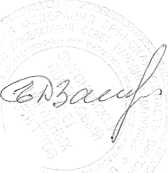 Утвержденорешением Выгоничского поселкового Совета народных депутатов от «07» февраля 2012 год № 3-147Порядок сбораотработанных ртутьсодержащих отходов на территории Выгоничскогогородского поселения1. Общие положенияПорядок сбора отработанных ртутьсодержащих отходов на территории Выгоничского городского поселения (далее - Порядок) устанавливает требования по сбору отработанных ртутьсодержащих (люминесцентных) ламп (далее - ртутьсодержащие отходы) на территории Выгоничского городского поселения и регулирует взаимоотношения между юридическими лицами (независимо от организационно-правовой формы, в том числе осуществляющих управление многоквартирными домами), индивидуальными предпринимателями и физическими лицами, имеющими ртутьсодержащие изделия и образующиеся отходы от них, а так же юридическими лицами и индивидуальными предпринимателями имеющими лицензию на деятельность по сбору, использованию, обезвреживанию, транспортировке, размещению отходов I-IV класса опасности, в том числе ртутьсодержащих отходов (далее - специализированные организации) при осуществлении сбора ртутьсодержащих отходов на территории Выгоничского городского поселения.Порядок разработан с целью контроля и учета за движением и сдачей ртутьсодержащих отходов и предотвращения загрязнения окружающей среды Выгоничского городского поселения ртутью и еесоединениями.окружающей среды Выгоничского городского поселения ртутью и ее соединениями.К ртутьсодержащим отходам относятся отработанныелюминесцентные лампы всех типов,	лампы типа ДРЛ (дроссельныертутные люминесцентные), ЛБ	(люминесцентные бытовые),энергосберегающие (компактные - КЛЛ), неоновые, бактерицидные идругие ртутьсодержащие лампы, отработанные приборы с ртутным заполнением, ртуть из вышедших из строя приборов, другие виды отходов, для утилизации которых разработана специальная технология переработки.В настоящем Порядке используются понятия, установленные Правилами обращения с отходами производства и потребления в части осветительных устройств, электрических ламп, ненадлежащие сбор, накопление, использование, обезвреживание, транспортирование и размещение которых может повлечь причинение вреда жизни, здоровью граждан, вреда животным, растениям и окружающей среде, утвержденными постановлением Правительства РФ от 03.09.2010 № 681 «Об утверждении Правил обращения с отходами производства и потребления в части осветительных устройств, электрических ламп, ненадлежащие сбор, накопление, использование, обезвреживание, транспортирование и размещение которых может повлечь причинение вреда жизни, здоровью граждан, вреда животным, растениям и окружающей среде».2. Организация учета ртутьсодержащих отходовРуководитель организации своим приказом (распоряжением) назначает лицо, ответственное за приобретение, сбор, учет, хранение ртутьсодержащих отходов, а также их передачу на утилизацию послеиспользования.Учет ртутьсодержащих ламп и приборов (ртутьсодержащих изделий) ведется ответственным лицом (под роспись) в специальном журнале с указанием даты их поступления, типа и количества ртутьсодержащих изделий на складе и в работе, количества ртутьсодержащих изделий, имеющих механические повреждения, даты и количества сдачи ртутьсодержащих отходов на демеркуризацию (с указанием наименования специализированной организации).Во всех возможных случаях необходимо указать массу-нетто ртути, содержащейся в ртутьсодержащем изделии.Передача отработанных ртутьсодержащих отходов на утилизацию производится на основании договора, заключенного со специализированной организацией. На принятые в утилизацию ртутьсодержащие отходы выдается справка, заверенная печатью и подписью приемщика специализированной организации, в которой указывается количество и тип принятых в утилизацию ртутьсодержащих отходов.Порядок сбора и накопления отработанных ртутьсодержащих отходов'3.1. Потребители ртутьсодержащих отходов (кроме физических лиц) осуществляют накопление отработанных ртутьсодержащих ламп.Накопление отработанных ртутьсодержащих ламп производится отдельно от других видов отходов. Хранение отработанных ртутьсодержащих ламп у потребителей более шести месяцев не допустимо.Не допускается самостоятельное обезвреживание, использование, транспортирование и размещение отработанных ртутьсодержащих ламп потребителями, а также их накопление в местах, являющихся общим имуществом собственников помещений многоквартирного дома.Потребители ртутьсодержащих отходов (кроме физических лиц)для накопления поврежденных отработанных ртутьсодержащих ламп и иных ртутьсодержащих приборов обязаны использовать специальную тару.Сбор ртутьсодержащих отходов производится специализированными организациями на месте их образования.Для временного хранения (не более шести месяцев) в организации выделяется отдельное закрытое помещение не имеющее доступ к посторонним лицам. В помещении устанавливаются стеллажи для временного хранения ламп и иных ртутьсодержащих отходов.Количество стеллажей определяется исходя из фактического числа образующихся ртутьсодержащих отходов в течении года.Физические лица, собственники частных домовладений осуществляют сдачу ртутьсодержащих отходов в специализированные организации, имеющие соответствующую лицензию, путем подачи разовых заявок.Расходы, связанные с транспортировкой и размещением ртутьсодержащих отходов, несет их собственник либо лицо, на которое возложена обязанность по сдаче отходов в соответствии с договором или иными документами.Условия сдачи ртутьсодержащих отходов на централизованное хранение для последующей утилизации4.1. Основным условием для сдачи ртутьсодержащих отходов на централизованное хранение для последующей утилизации (далее - условия) является наличие специализированной организации имеющей соответствующую лицензию.Также условия определяются наличием отдельного помещения, расчетным объемом возможного поступления ламп и иных ртутьсодержащих отходов, наличием договора со специализированной организацией для их отправки на демеркуризацию.Потребителями ртутьсодержащих отходов заключается договор наданный вид услуг. В ходе подготовки к отправке ртутьсодержащих отходов проводятся	работы по перезатариванию ламп вспециализированную тару, а также их погрузка в специализированную%технику.Контроль подготовленных ртутьсодержащих отходовпроизводится по следующим параметрам:	соответствиеспециализированной тары стандартному образцу, герметичность доннойчасти специализированной тары, отсутствие в специализированной таре ламп с разрушенной колбой, однородность ламп в специализированной таре по длине и диаметру. По окончании контроля составляется акт приема-сдачи.Ответственное лицо заключает при необходимости договор по инструментальному контролю мест сбора и хранения ртутьсодержащих отходов на пары ртути и на утилизацию.Г лава Выгоничской поселковой администрации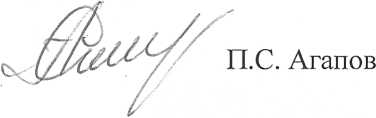 